VLOGA ZA ZDRUŽEVANJE RAČUNOV ZA PREHRANOSpodaj podpisani/a – ime in priimek plačnika: …………………………………………………………………                                    naslov plačnika računov : ………………………………………………………………izjavljam, da želim prejemati račune za šolsko prehrano v Oš 8 talcev Logatec na naslednji način:želim, da mi združite račune za plačevanje šolskih storitev in prehrane na en račun za naslednje otroke (Opomba: Združevanje računov za šolsko prehrano in storitve ni možno, če imate e-račun)ime in priimek: ……………………………………. razred: …………. ime in priimek: ……………………………………. razred: …………. ime in priimek: ……………………………………. razred: …………. ime in priimek: ……………………………………. razred: …………. ime in priimek: ……………………………………. razred: …………. ime in priimek: ……………………………………. razred: …………. ime in priimek: ……………………………………. razred: …………. ime in priimek: ……………………………………. razred: …………. Kraj in datum: …………………………………….…….                                  Podpis plačnika računov: ………………………………Izjava prejeta v šoli dne: …………………………                   Izjavo prejel: ………………………………………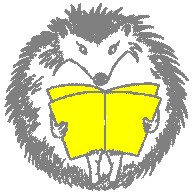 OSNOVNA ŠOLA 8 TALCEV LOGATECNotranjska cesta 31370 Logatectel: 01/759 00 60e-pošta: osnovna.sola@8talcev.sispletna stran: www.8talcev.si